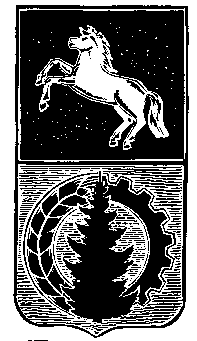 АДМИНИСТРАЦИЯ АСИНОВСКОГО РАЙОНАПОСТАНОВЛЕНИЕ06.06.2023                                                                                                                                № 601-ПС/23г. АсиноО признании утратившим силу постановления администрации Асиновского района от 17.06.2019 № 859«Об утверждении Положения об отделе ЖКХ, строительства и транспорта администрации Асиновского района»В связи с изменениями организационной структуры администрации Асиновского районаПОСТАНОВЛЯЮ:1. Признать утратившим силу постановление администрации Асиновского района от 17.06.2019 № 859 «Об утверждении Положения об отделе ЖКХ, строительства и транспорта администрации Асиновского района».2. Настоящее постановление вступает в силу с даты его подписания и подлежит размещению на официальном сайте муниципального образования «Асиновский район» www.asino.ru.Глава Асиновского района                                                                                                 Н.А.ДанильчукЕ.В.Рязанова